   Bloom’s Taxonomy of Educational Objectives:  How teachers raise the level of how students to think.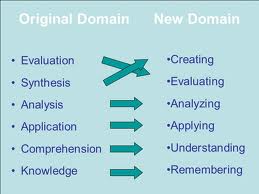 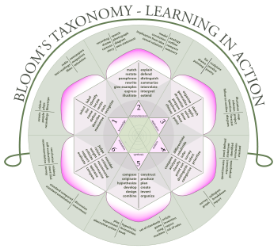 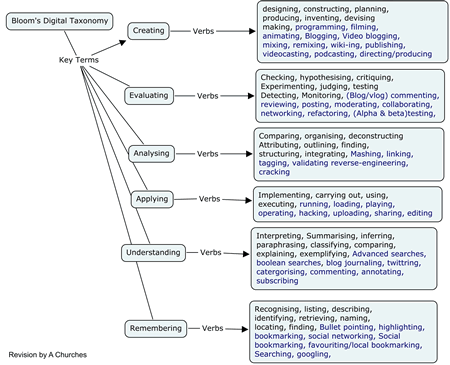 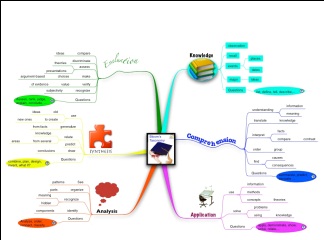 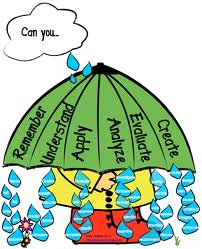 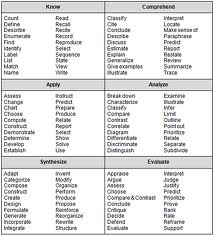 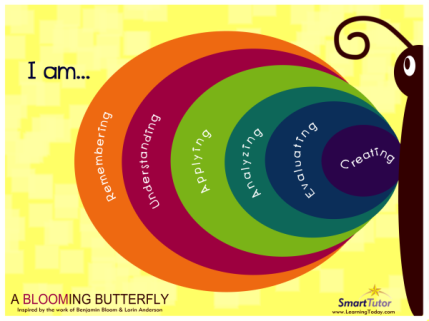 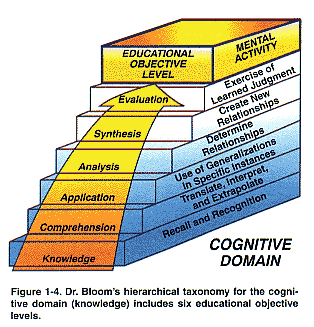 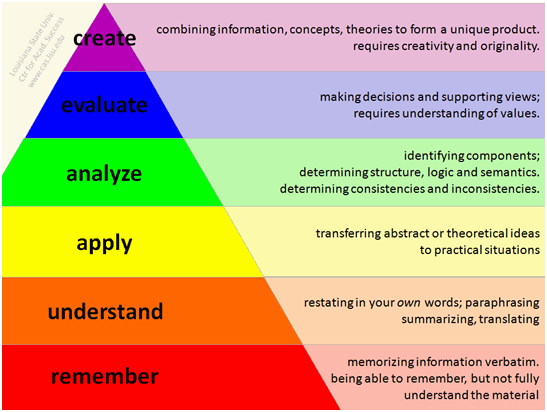 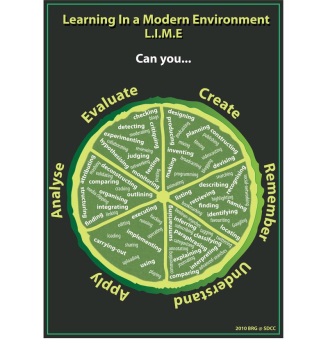 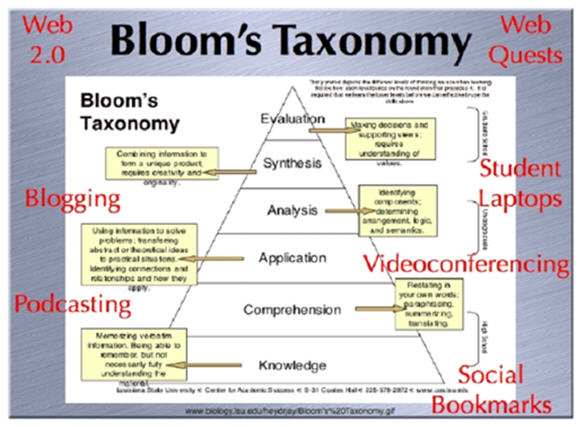 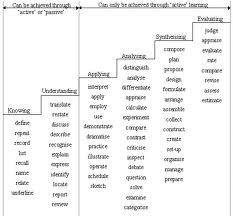 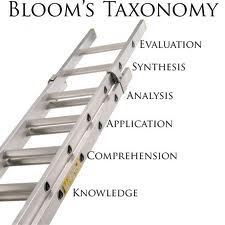 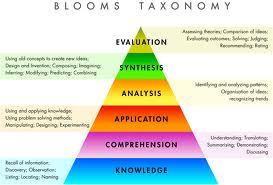 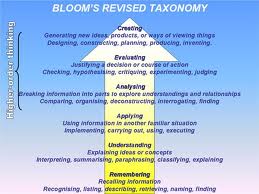 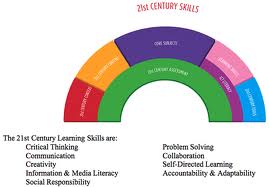 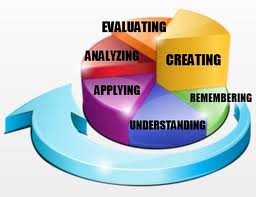 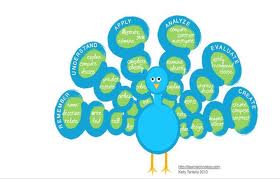 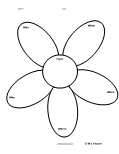 Lower Level/Order Thinking          →→→→→→→→→             Higher Level/Order Thinking       →→→→→→→→→→Lower Level/Order Thinking          →→→→→→→→→             Higher Level/Order Thinking       →→→→→→→→→→Lower Level/Order Thinking          →→→→→→→→→             Higher Level/Order Thinking       →→→→→→→→→→Lower Level/Order Thinking          →→→→→→→→→             Higher Level/Order Thinking       →→→→→→→→→→Lower Level/Order Thinking          →→→→→→→→→             Higher Level/Order Thinking       →→→→→→→→→→Lower Level/Order Thinking          →→→→→→→→→             Higher Level/Order Thinking       →→→→→→→→→→DefinitionsKnowledgeComprehensionApplicationAnalysisEvaluationSynthesisBloom’s Definition Remember previously learned information.Demonstrate an understanding of the facts.Apply knowledge to actual situations.Break down objects or ideas into simpler parts and find evidence to support generalizations.Make and defend judgments based on internal evidence or external criteria.Compile component ideas into a new whole or propose alternative solutions.Verbs/Actions(Objectives)Define Duplicate Identify Memorize Order Recognize Relate Repeat Reproduce Select Classify Convert Defend Distinguish Estimate Express Extend Generalize Identify Indicate Infer Locate Recognize Select Translate Apply Compute Demonstrate Discover Dramatize Illustrate Interpret Manipulate Modify Operate Practice Prepare Produce Relate Solve Use Analyze Calculate Categorize Compare Contrast Criticize Differentiate Discriminate Examine Experiment Identify Illustrate Infer Relate Select Separate Subdivide Argue Compare Conclude Defend Describe Discriminate Estimate Evaluate Justify Interpret Relate Value Assemble Categorize Collect Combine Construct Create Formulate Generate Plan Reconstruct Relate Reorganize Revise Rewrite Synthesize Write 